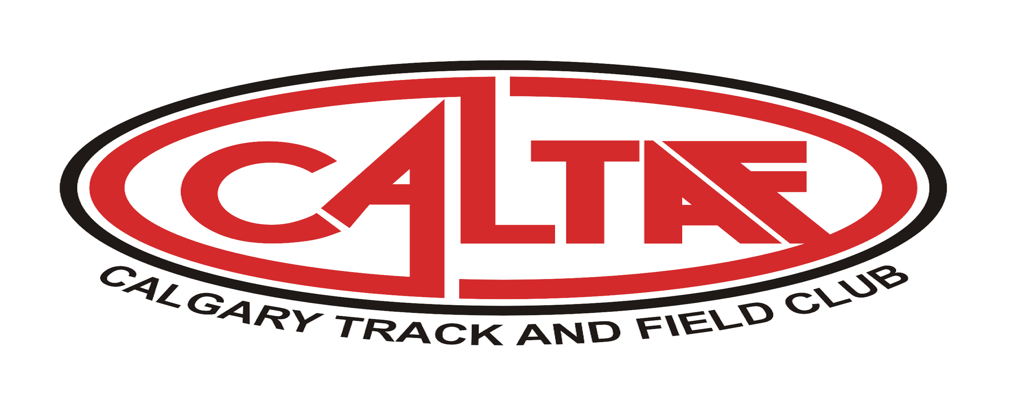 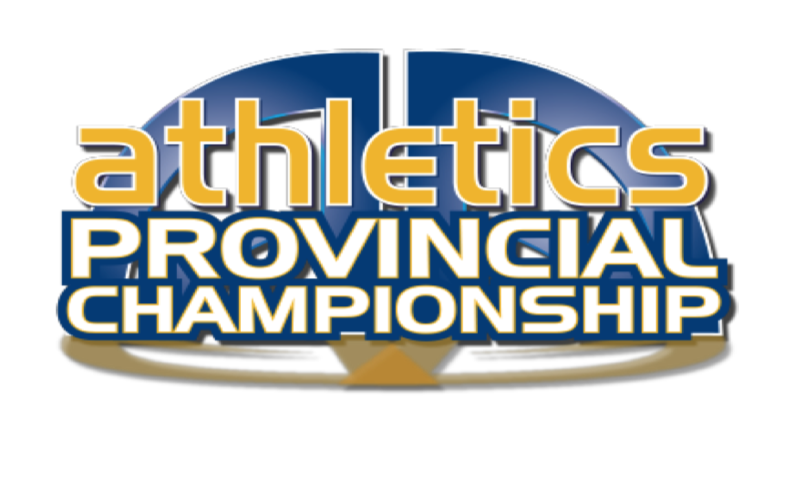 ALBERTA PROVINCIAL CHAMPIONSHIPS Cheetah Invitational June 23 & 24, 2018Caltaf welcomes you to Foothills Track for the 2018 Tyke & Pee Wee Provincials(Events for U8/Pre-Tyke (under 7) born 2011 and Earlier)Sanctioned by Athletics AlbertaVENUEFoothills Track - 2431 Crowchild Trail N.W. Calgary, AB**Meet T-Shirts will be available for purchase*****Food Trucks will be on site on both Saturday and Sunday***DIVISIONSMeet Director:		Samantha Read cheetahinvitational@gmail.com (403) 690-4212Assistant Meet Director:	Paula McKenzie paula@caltaf.com General Inquires:		caltafcheetahs@gmail.com or paula@caltaf.comMeet Information:		www.caltaf.comFEES & DEADLINESAthletes must be registered with Athletics Alberta https://athleticsalberta.com/aa-membership/#1503691636262-737ebef3-ca72Entry Deadline:	Wednesday, June 13th at 9:00 p.m.Entry Fee:		$ 35 per Day			$ 25 per Relay TeamLate Entry and Scratch Deadline: Friday, June 15th at 9:00 p.m.Late entries will be accepted at the Meet Director’s discretion with an additional fee of $10.Entry Procedure:	https://www.trackie.com/online-registration/register/cheetah-invitational-2018-alberta-tyke-pee-wee-provincials/22658/AWARDSProvincial Medals for Top 3 in individual events for each division, Ribbons for 4th – 8th place. Medals for Top 3 teams in each relayGENERAL INFORMATIONTRACK EVENT Marshalling takes place at the 100m start line. Athletes must check in 30 minutes prior to their event. Athletes must report to the start line 15 min before the event beginsFIELD EVENT Marshalling takes place at the event, 30 min prior to the start of the event. Athletes must report to the event 15 min before it begins.Competitions numbers must be worn on the front for all events.Hip numbers must be worn on the right hip and shirts must be tucked in.All Track races are timed finals.No starting blocks will be used.Throwing implements will be provided.Spikes must not be longer than 7mm in length and only Christmas tree or pyramid type spikes are permitted.Scratches during the competition are to be submitted at the Marshalling Area (100m start line)Spectators are to be in the bleachers and outside of the track.  The infield is only open to competitors.Pre-tyke, Tyke and Pee Wee athletes who miss an event will be permitted to continue in the competition.Results will be posted at:  http://www.calgarytrackcouncil.com/meets.asp and www.ellistiming.caEVENTS*Medley Relay:  Tykes 100m-50m-50m-200m Pee Wee 200m-100m-100m-400mSPECIFICATIONSMODIFICATIONSLong Jump – No Board, 1m Takeoff area.  Distance will be measured from takeoff.Throws and Long/Standing Long Jumps – Athletes will receive 3 attemptsHigh Jump – Starting height of .70cm, increments of 10cm until a height of 1.10m and then increments of 5cm.  athletes will be eliminated after 3 missesATHLETICS ALBERTA AWARDSAthletics Alberta Provincial Multi-Event Annual Award Points
The Top 10 Registered Athletics Alberta Athletes in each category will be recognized at the Athletics Alberta Annual Awards, held in 2019Criteria for Consideration of AA Annual Awards Member of Athletics Alberta at the time of performances. Athletes placing at the Provincial Championships. Participation on both days of Provincials is mandatory for awards consideration. Points are awarded by Athletes score points for their individual events (1st = 10pts, 2nd = 9pts...10th = 1pt...).  Questions regarding this may be submitted to info@athleticsalberta.com. U8/Pre-Tyke (under 7) 2011 and earlierU10/Tyke (8 & 9) 2009-2010U12/Pee Wee (10 & 11) Born 2007-2008DIVISIONSATURDAYSUNDAYU8/Pre-Tyke60m, Standing Long Jump, Ball Throw150m, Long Jump, Turbo JavelinU10/Tyke60m, 600m, Long Jump, Shot Put, Medley Relay150m, 300m, Standing Long Jump, Turbo Javelin, 4x100m RelayU12/Pee Wee60m, 600m, High Jump, Shot Put, Medley Relay150m, 800m, Long Jump, Discus, 4x100m RelayPre-TykeTykePee WeeEVENTY----Ball Throw300g300g--Turbo Javelin--2kg2kgShot Put----750gDiscus